Publicado en 04720 el 02/08/2016 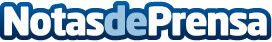 La novela 'Los Secretos de un Recuerdo' contiene ingredientes para convertirse en un fenómeno editorialEl libro propuesto por la conocida autora independiente, Andrea Golden, es inédito, jamás escrito. La anciana protagonista irá desgranando un pasado totalmente desconocido con los que nos precipitará a los trágicos eventos de la segunda Guerra Mundial y a una relación sentimental prohibida que marcará su vida, dejando cicatrices que resurgirán años despuésDatos de contacto:Andrea Golden Twitter @GoldenescritoraNota de prensa publicada en: https://www.notasdeprensa.es/la-novela-los-secretos-de-un-recuerdo-contiene Categorias: Historia Educación Entretenimiento Turismo http://www.notasdeprensa.es